莆田一中2019—2020学年下学期期末考试试卷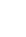 高一    地理必修2第I卷（选择题)一、单选题（每题1.5分，共75分）2019年10月16日是第32个世界粮食日。目前世界食物充足，却有10亿人每天饿着肚皮睡觉……结合下图，完成下面小题。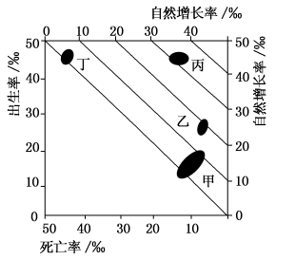 1．甲、乙、丙、丁四类国家中，粮食安全、就业压力等社会问题最严峻的是(　 　)A．甲	        B．乙        	C．丙	          D．丁2．“空巢家庭”是指子女长大成人后从父母家庭中分离出去，只剩下老人独自生活的家庭。图中“空巢家庭”现象最为明显的国家是(　 　)A．甲	        B．乙	           C．丙	          D．丁    “积分入户”指外来人口取得政策规定分值后即可申请落户，是迁入地促进外来人口融入的有效方式，东莞市于2010年推出“积分入户”政策。下图为2010～2015年东莞市积分入户和外来人口的数量变化图。据此完成下面小题。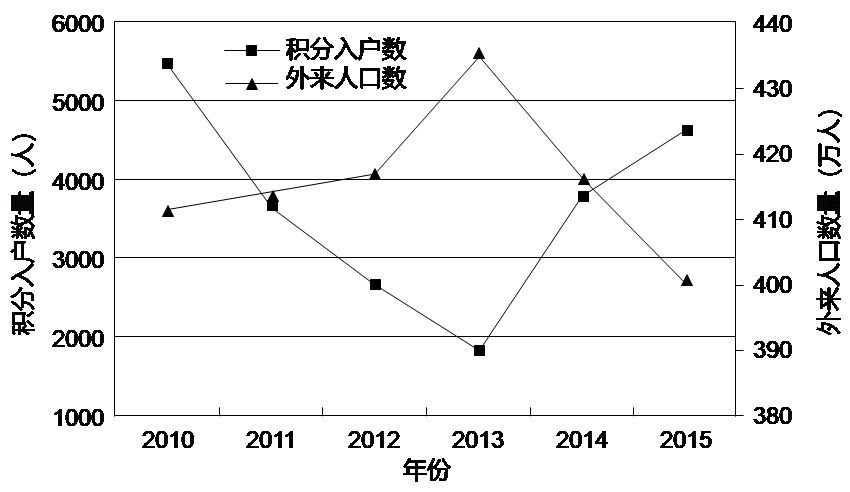 3．该地2013年后外来人口数量变化的主要原因是(　 　)A．产业转型升级                     B．环境质量下降      C．交通拥堵加重	                    D．生活成本上升4．图示时段内，该地“积分入户”人数波动的主要原因是(　 　)A．外来人口增加	                       B．经济增速变化C．入户政策调整	                       D．居住条件变化5．“积分入户”政策给当地带来的主要影响最可能是(　 　)A．拓展城市空间范围	                B．加速人口老龄化C．加大人口管理难度	                D．提升劳动力素质    “绿色出行”新理念已为我国许多城市市民所接受，共享单车是城市公共交通的组成部分，重点解决“公交最后1公里”的问题。下图为某城市一天中共享单车在不同区域的停车数量统计图。据此完成下列各题。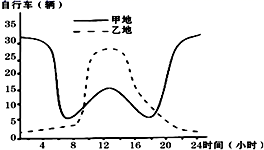 6．图中甲、乙曲线所代表的分布地，分别为城市中的(　 　)A．工业区和住宅区	                    B．住宅区和商业区C．商业区和仓储区	                    D．市政区和园林区7．共享单车作为城市交通的组成部分，具有的优势是(　 　)A．无污染，符合“绿色出行”理念	      B．体积小、可随意停放C．操作灵活，可取代公共汽车	         D．能满足居民各种出行需求    城市化过程中，常住人口出现持续流失的城市称之为“收缩型城市”。“制度响应”是指当地政府针对社会经济状况采取的应对措施。下图为收缩型城市成因四种模式图。完成下面小题。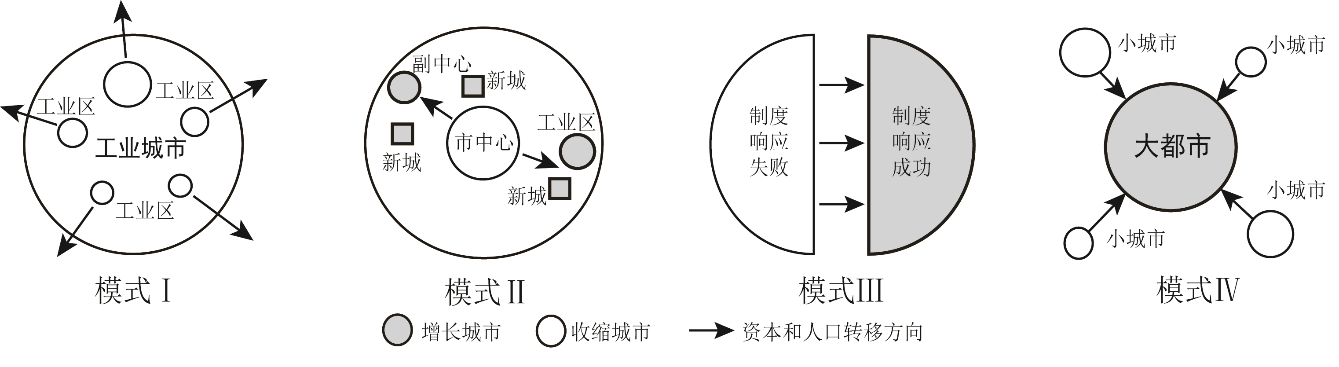 8．20世纪五、六十年代鲁尔区部分城市的衰落与图示四种模式类似的是(　 　)A．模式Ⅰ	       B．模式Ⅱ	        C．模式Ⅲ          	D．模式Ⅳ9．关于四种收缩型城市影响的叙述，正确的是(　 　)A．模式Ⅰ—城市等级下降	           B．模式Ⅱ—交通拥堵改善C．模式Ⅲ—服务范围扩大	           D．模式Ⅳ—产业结构优化    下面图甲示意我国大部分城市道路两侧绿化种植池现状，针对当前的城市问题有环保学者提出设计建议(如图乙所示)。读图回答下面小题。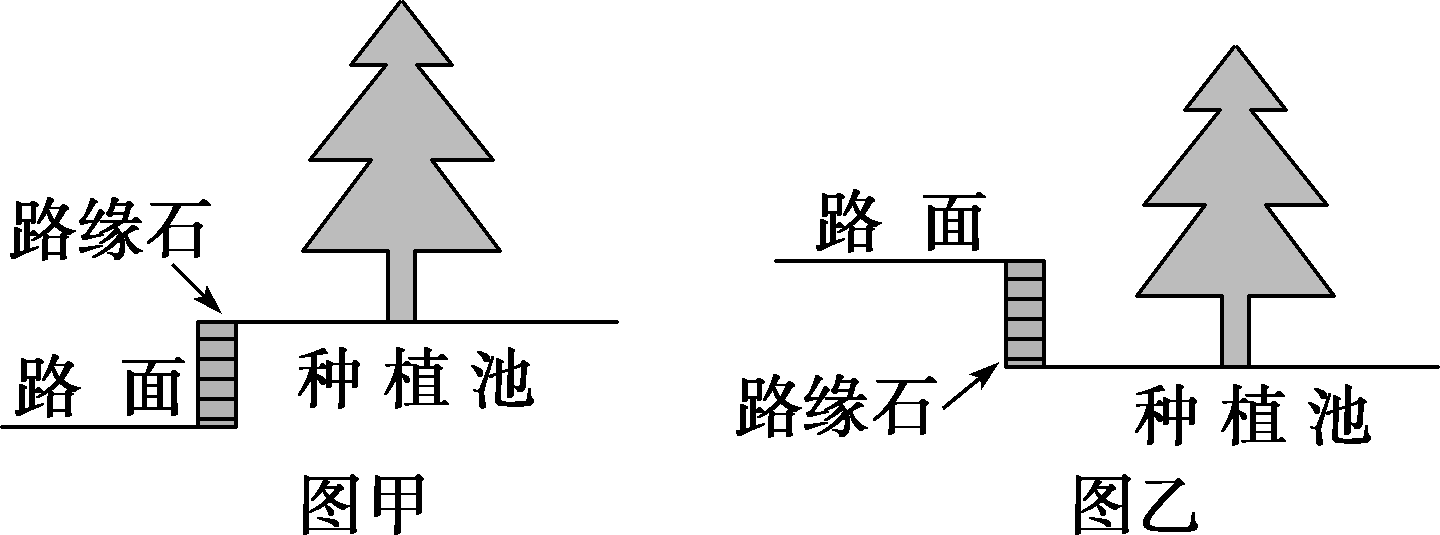 10．图甲中路缘石与种植池这样设计的主要原因最可能为(     )A．节省人力成本	      B．提升城市形象	     C．阻挡雨水杂物	   D．防止人为践踏11．环保学者提出的设计建议主要缓解的是城市(     )A．热岛问题	         B．内涝问题	            C．拥堵问题	       D．雾霾问题12．若图乙中路面、种植池宽度均相同，下列城市的路缘石高度最大的可能是(     )A．深圳市	         B．成都市	            C．北京市	       D．宝鸡市    树莓营养价值和药用价值高，被誉为“果中黄金”。俄罗斯、波兰、德国、匈牙利、美国、加拿大等国的年产量都在万吨以上。近年来，欧美国家树莓生产已处于停顿和萎缩状态，西欧国家更是退出了树莓的生产领域。河南封丘县自2002年引进树莓种植项目后规模不断扩大,现已成为我国树莓种植第一大县。据此完成下面小题。13．根据材料推断我国下列地区中野生树莓分布范围最小的可能是(     )A．海南地区       	B．西北地区       C．西南地区	     D．东北地区14．西欧国家退出树莓生产领域的主要自然原因可能是(     )A．多大风	                         B．土壤贫瘠C．光照不足,品质较差	               D．土地成本高15．与欧美国家相比,封丘县发展树莓种植的优势条件是(     )A．地形平坦	       B．灌溉水源充足        C．劳动力廉价	       D．交通便利    车厘子是英语单词cherry（樱桃）的音译，适宜在海拔300〜600m生长，喜温喜光，需保水透气，最怕涝害和倒伏。车厘子属于上市较早水果，多在春末夏初上市，果品低温保存效果好。新西兰车厘子被认为是最好吃的车厘子，产地位于45°S左右，皮薄、口感脆甜、新鲜度高，在中 国广受好。据此完成下面小题。16．新西兰车厘子在中国的销售时间最可能集中于（    ）A．2〜4月	       B．5〜6月      	C．8〜10月	     D．12月〜次年1月17．新西兰车厘子被认为是最好吃的车厘子，主要原因可能是（    ）①夏季炎热干燥，有机物积累多        ②环境优质，污染少 ③出口标准严格，空运时间短          ④纬度较高，飓风影响少A．①②	          B．②③	          C．③④	            D．①④18．新西兰也是畜牧业最发达的国家之一，其牛羊肉会出口到（    ）A．中国、德国	   B．澳大利亚、美国   	C．阿根廷、巴西	  D．印度、俄罗斯    气雾栽培是一种新型的栽培方式，将作物悬挂在一个密闭的栽培装置（槽、箱或床）中，根系裸露在栽培装置内部，营养液通过喷雾装置雾化后喷射到根系的表面。该栽培方式使植物根系吸收养分速度更快，能使作物生长量、生物量得到大大提高。下图为气雾栽培装置示意图。据此完成下面小题。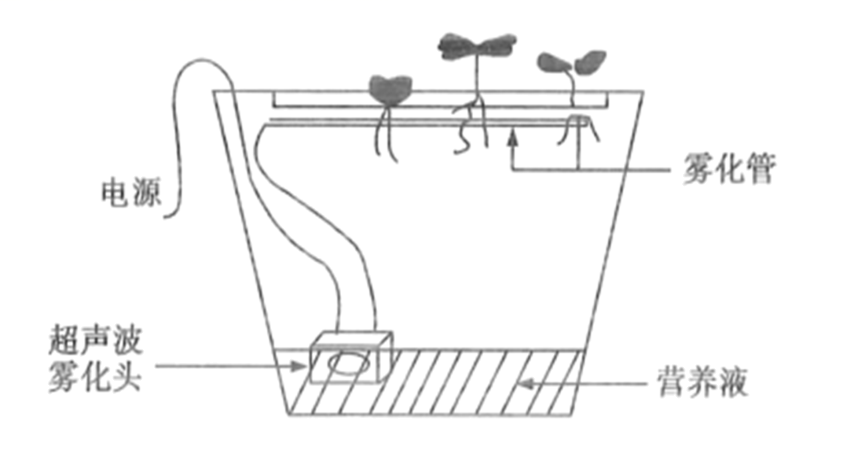 19．相对于水培（将植物根系直接浸在营养液中），气雾栽培主要改良的是（     ）A．光照条件	     B．热量条件       C．养分状况    	D．透气状况20．与传统的土壤栽培相比，采用气雾栽培的优势有（   ）①节水、节肥    ②减少资金投人    ③减少病虫害    ④提高产量A．①②③	B．②③④	C．①②④	D．①③④    鱼菜共生是一种新型的复合耕作体系，它把水产养殖与水耕栽培这两种原本完全不同的农耕技术，通过巧妙的生态设计，达到科学的协同共生，从而实现养鱼不换水而无水质忧患，种菜不施肥而能正常生长的生态共生效应。据此回答下列小题。21．下列地区最适合发展“鱼菜共生”模式的是( 　　)A．黄土高原	       B．长江三角洲      C．湟水谷地	    D．河西走廊22．“鱼菜共生”模式的优势有(　　 )①解决鱼塘水体富营养化问题　          ②蔬菜可从鱼塘中汲取养分　③鱼类主要以蔬菜的根系为食　          ④丰富农产品供应，增加农民收入A．①②③	      B．②③④          C．①②④	        D．①③④23．该农业模式分布的决定性因素是(　 　)A．市场	        B．地形       C．水源	  D．技术某跨国公司拟计划在海外开一家新厂，中国与甲、乙、丙三国的成本构成比较如图所示。据此完成下面小题。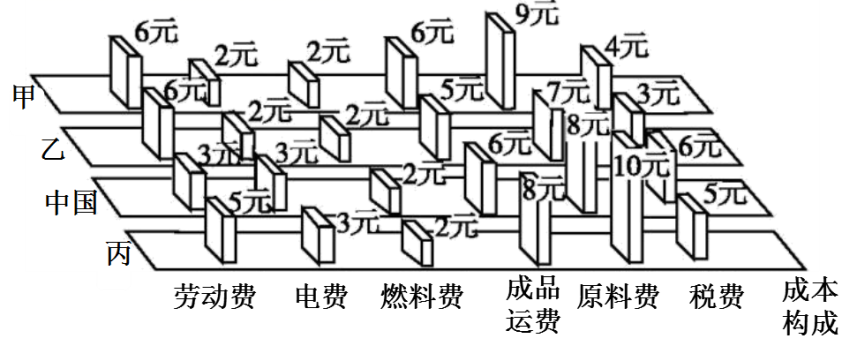 24．按主导因素划分，该工厂属于(　 　)A．市场指向型	   B．劳动力指向型    C．原料指向型	    D．动力指向型25．与乙国相比，虽然中国的生产成本高，但工厂数量多，主要原因是中国(　 　)A．市场规模大	   B．技术水平高	    C．政策优惠多	       D．电费廉价据意大利《欧联时报》报道，无论走进意大利的大型零售连锁企业考普(Coop)百货集团，还是走进普通的百货超市，货架上到处都摆满了来自中国的服装、日用百货、小商品、皮革制品、儿童玩具以及五金电器，各种产品都醒目地标示着“中国制造”，中国产品以物美价廉风靡意大利市场，受到了众多消费者的青睐。据此完成下面小题。26．中国产品在国际市场占据的份额越来越高，其优势是(　 　)A．价格和质量优势	                B．技术和价格优势C．质量和技术优势	                D．价格和品牌优势27．下列地区工业与意大利新兴工业区类似的是(　　)A．西宁的毛纺织城                  B．温州纺织工业区C．珠江三角洲工业区                D．印度半岛南部工业区    2003年T公司成立于美国硅谷，2018年10月，T公司全资在上海市建立超级工厂，同时公司宣布在中国生产的M款车型售价将大幅下降。下图为T公司主要零部件生产地。据此，完成下面小题。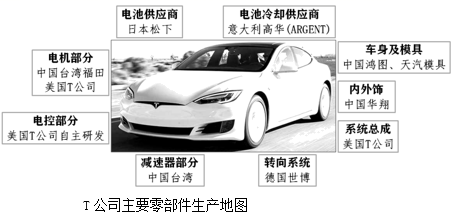 28．选择在中国建立超级工厂，对T公司发展的有利影响是（     ）A．运输成本下降	     B．研发成本降低    	C．汽车质量提高	    D．政府补贴增加29．T公司汽车的零部件供应商分散在世界各地的主要原因是（     ）A．整合各地技术优势，降低成本	           B．加强企业间的信息交流与协作C．带动各地相关产业的协同发展        	D．促进各国协调发展，缩小差距    柯达公司所在的美国罗切斯特市是全球重要的光学中心。19世纪80年代，柯达公司发明胶卷，引领摄影行业发生革命性变化，其生产的胶卷曾占有全球70%的市场份额。20世纪末，柯达公司率先发明数码拍照技术，随后因考虑公司转型的风险，数码项目被搁置。2004年柯达公司中止在美国的胶卷生产业务，2013年柯达公司宣布破产。近年来，罗切斯特光学企业开始参与世界最大口径30米望远镜等研发制造，当地光学产业不断发展。据此完成下面小题。30．当时，柯达公司搁置数码项目的主要原因可能是数码技术（     ）A．存在技术缺陷  	                  B．研发费用较高      C．市场推广难度大	                  D．对胶卷产业冲击大31．柯达公司胶卷产业在摄影领域走向衰落的主要影响因素是（     ）A．市场	          B．质量        	C．资金	      D．政策32．罗切斯特光学产业复兴的主要原因是由于当地（     ）A．原料丰富      	B．地价低廉	     C．海陆交通便利     	D．产业基础好    我国某手机制造商用十年的时间深耕全球第二大手机市场——非洲，产品深受当地用户喜爱，市场占有率高，其发展过程如图所示。一般智能手机拍摄时采用面部识别的方法，而该公司却成立专业研发小组突破通过眼睛和牙齿来定位的方法。据此，完成下面小题。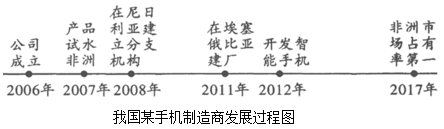 33．该公司成立早期阶段(2012年前)采取以生产低端功能机为主的战略，其主要原因是（    ）A．科技能力不足                  	    B．低端机操作简单	C．利润更高	                            D．迎合当地市场需求34．该公司研究通过眼睛和牙齿来进行拍照定位的方法的主要原因是（    ）A．研发技术不断提高	                 B．研发资金充裕C．当地人肤色对拍照效果有影响	          D．提高品牌影响力下图甲、乙、丙分别表示运输数量、运输速度和运输费用，箭头方向表示优势越来越明显。读图完成下面小题。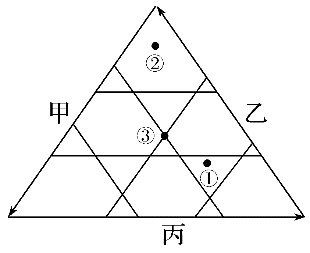 35．图中①②③代表的交通运输方式分别是( 　　)A．公路、航空、铁路	              B．公路、铁路、航空C．航空、铁路、水路	              D．公路、水路、铁路36．运输方式③与①相比更有优势，但①也有明显的优势，是因为它(　 　)A．连续性好	       B．灵活性强      C．受自然条件影响小  	    D．安全系数最高    2019年12月30日，被誉为中国铁路发展“集大成者"、智能高铁示范工程的京张（北 京——张家口）高铁全线开通，时速达350km。110年前的这一天，由中国人自己设计施工建设 的第一条铁路——京张铁路开通，新中国成立时该铁路时速不足40km。作为2022年北京奥运会的主要举办城市之一，京张高铁的开通对张家口影响深远。下图为京张高铁线路图。据此完成下列小题。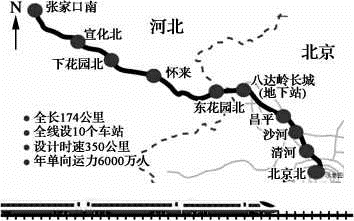 37．新中国成立时京张铁路时速不足40km,而现在京张高铁时速达350km。导致两者时速差异大的主要影响因素是（     ）A．地形	         B．经济	          C．技术         	D．市场38．京张高铁高通后，张家口（     ）①旅游业发展迅速  ②城市服务范围扩大  ③会成为北京城市副中心  ④煤炭外运量增加A．①②	        B．②③	         C．③④	          D．①④下图为长江中下游平原某区域示意图。读图，完成下列各题。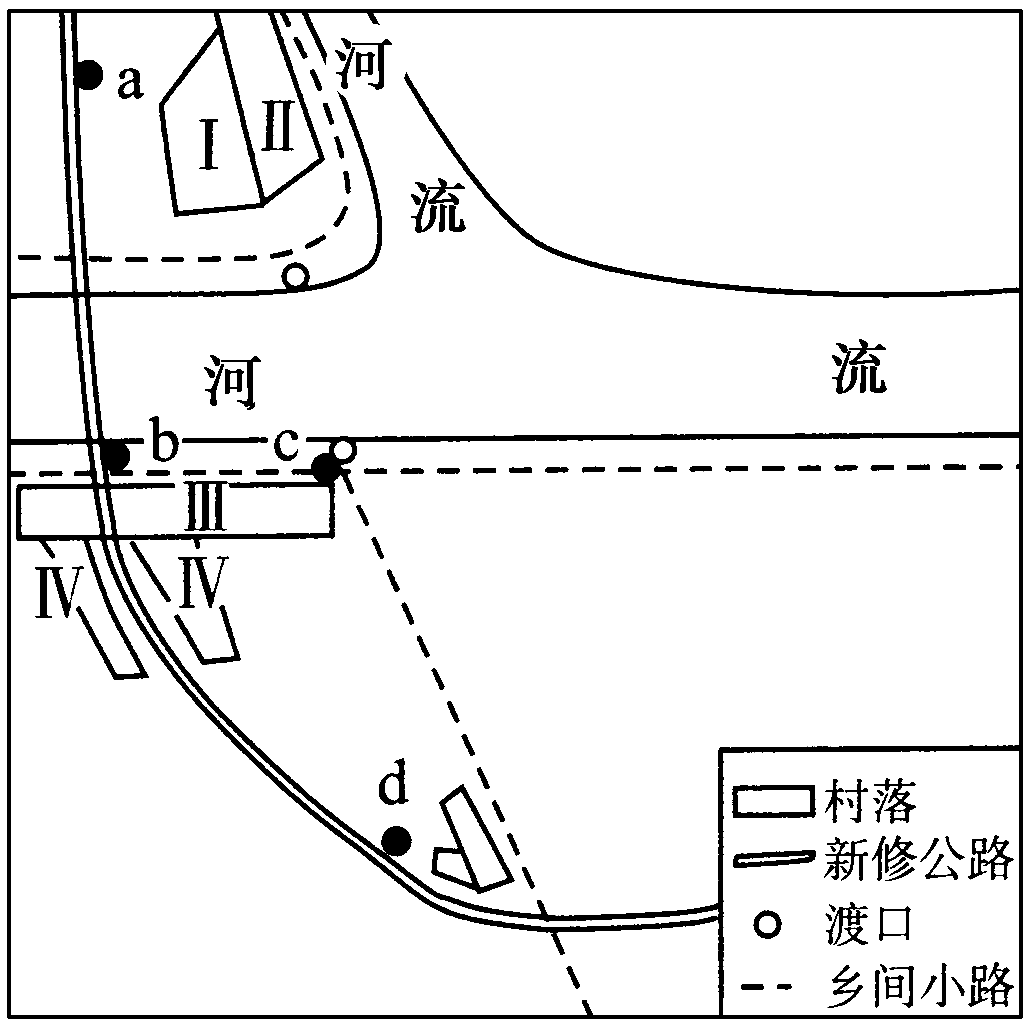 39．对图示地区村落的描述，正确的是(　　)①初期受河流影响，村落呈带状分布　      ②初期受地形影响，村落分布稀疏　③村落形态演变过程是由Ⅰ到Ⅱ　          ④村落形态演变过程是由Ⅲ到ⅣA．①②	       B．②③         C．①④	       D．③④40．乡村地区往往在人流量较大的地点形成集市。下列说法正确的是(　　)A．a、b、c、d四地中，a地可能最早出现集市B．新集市出现在d地C．a、b、c、d四地皆形成集市D．随着公路修建，集市可能由c地转移到b地    近些年来，网络零售业快速发展，对实体零售业造成了较大影响。下图中r为实体零售企业的门槛距离，R为其最大销售距离。据此回答下列各题。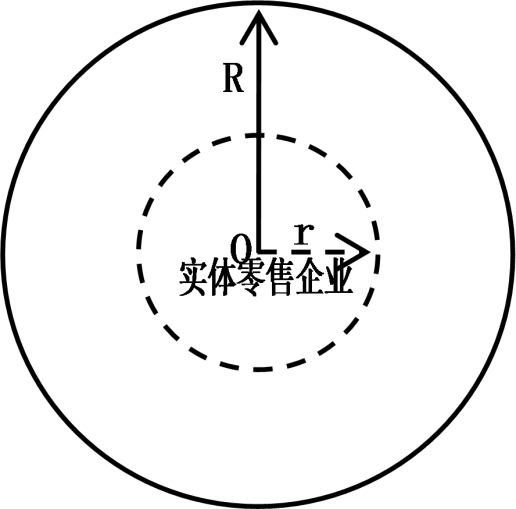 41．在网络零售业的冲击下，最可能产生的变化是(　 　)A．r变大，R变大	                   B．r变大，R 变小C．r变小，R变大	                   D．r变小，R 变小42．网络零售业的快速发展，得益于(　 　)A．商业网点密度的增加	               B．日益频繁的人口迁移C．城市用地规模的扩大	               D．现代物流产业的发展    下图中虚线框内是某区域循环经济产业模式示意。读图完成下列小题。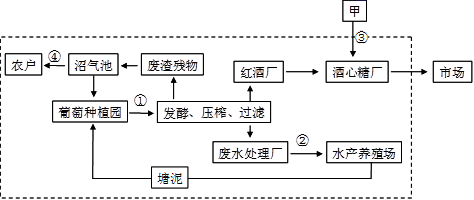 43．甲产业合理布局的主导因素是（     ）A．科技	        B．市场	         C．劳动力	         D．原料44．若图中箭头代表货物运输，①②③④较为适用的运输方式分别是（     ）A．铁路运输、公路运输、公路运输、管道运输B．公路运输、管道运输、内河航运、公路运输C．公路运输、管道运输、铁路运输、管道运输D．内河航运、铁路运输、公路运输、公路运输下图为某社会发展阶段人地关系示意图。读下图完成下列各题。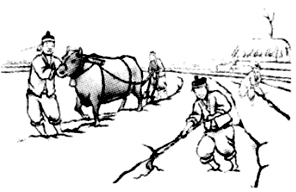 45．下列关于该社会发展阶段的说法，正确的是（     ）A．人类依赖环境，崇拜自然B．人类试图主宰自然，征服自然C．环境问题主要为局部性的生态破坏D．人类已经提出了可持续发展的思想46．图示生产活动可能引发的环境问题主要是（     ）①植被破坏      ②水土流失       ③酸雨危害       ④环境污染A．①②        	B．③④	       C．①③	       D．②④可持续城市是指经济增长、社会公平、具有更高的生活质量和更好环境的城市。下图为我国某可持续城市的发展指数示意图。据此完成下面小题。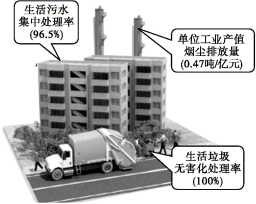 47．我国努力采取措施降低单位工业产值烟尘排放量,为缓解全球气候变化做出了巨大贡献。这符合可持续发展的(    )A．公平性原则	                           B．持续性原则       C．共同但有区别的责任原则 	             D．有序性原则48．图示可持续城市发展指数体现的做法是(     )A．提高能源利用率	                       B．降低碳排放量	C．提高城市绿化率	                       D．减少污染物排放    下图为某地“甘蔗—牛—菇”循环经济模式图,完成下列小题。 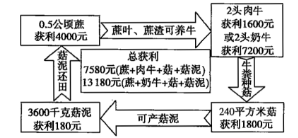 49．该地可能位于我国的（     ）A．黑龙江	        B．内蒙古	           C．广东	         D．江苏50．该循环经济产业模式中（     ）A．饲养奶牛比饲养肉牛的收益低	           B．推广菇泥还田是为了制取沼气C．实现产业资源的高效综合利用        	 D．培植菇比种植甘蔗经济效益高第II卷（非选择题)二、综合题（25分）51．读美国“硅谷”示意图，请回答下列问题。(16分)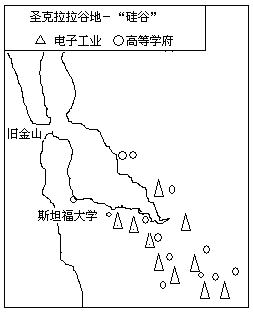 （1）美国“硅谷”崛起的主要因素有哪些？（12分）1.                            2.                            3.                            4.                            5.                            6.                            （2）除美国硅谷外，著名的微电子工业中心还有：印度的　    　　　和德国的　　　　　　。（2分）（3）目前这种产业是       指向型工业，在世界范围内具有进一步　      的趋势。（2分）52．读图和资料，回答下列小题。（9分）寿光市总面积2180平方千米，人口104万。20世纪80年代初，寿光率先采用“冬暖式蔬菜大棚”，近年来不断引进新品种、新技术，其蔬菜种植水平始终居全国前沿。寿光蔬菜销往全国200多个大中城市，并远销日本、韩国美国、委内瑞拉等国。全市蔬菜种植面积已达80万亩，2000多个品种，蔬菜大棚30多万个，总产20多亿公斤，收入30多亿元。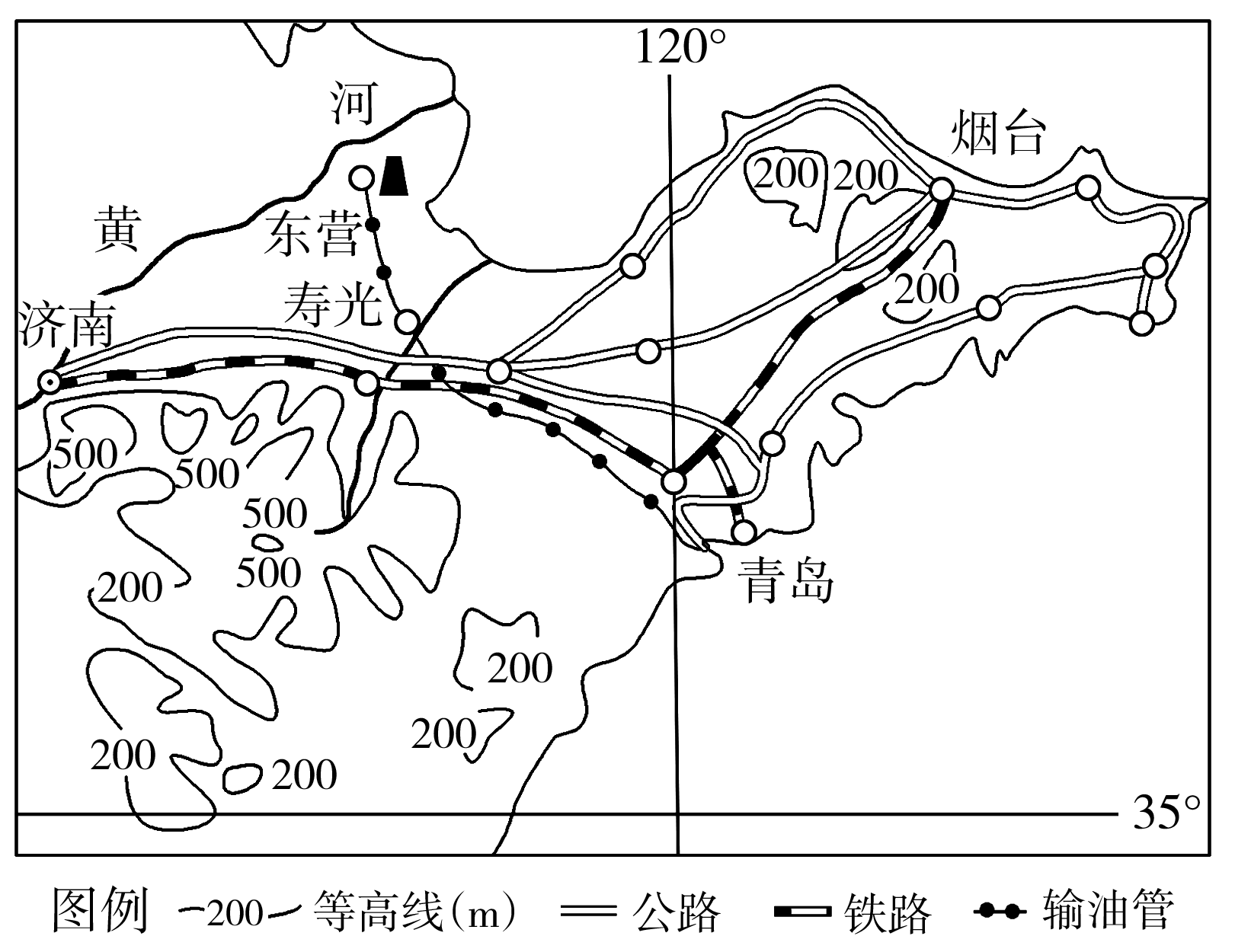 （1）寿光发展成为“中国蔬菜之乡”的优势条件是______________（多项选择题）（2分）A．种植规模大，品种丰富              B．地形平坦，灌溉水源丰富C．蔬菜品质好，产量高                D．种植历史悠久，技术水平高（2）“冬暖式蔬菜大棚”改变了____________________________条件（双项选择题）（2分）A．地形条件         B．灌溉条件       C．温度条件      D．湿度条件（3）寿光蔬菜“海陆空齐发”，销往北京选择的交通运输方式为___   _______，出口到日本、韩国选择的交通运输方式为___     _______，出口到美国、委内瑞拉的交通运输方式为_____      ______。（3分）（4）近年来，寿光带有“身份证”（农产品二维码溯源系统）的蔬菜悄然上市。推广带有“身份证”的蔬菜生产有利于__________________和_____________________。（2分）莆田一中2019—2020学年下学期期末考试试卷高一    地理必修2参考答案1 - 5 CAACD   6 - 10 BAABD    11-15 BAACC     16-20 DBADD      21-25 BCDCA  26-30 ABAAD   31-35 ADDCA     36-40 BCACD     41-45 BDDCC      46-50 ACDCC51． （1）地理位置优越,环境优美;气候宜人;交通便捷;世界的人才高地；市场稳定；创新环境和创新文化。（2）班加罗尔，慕尼黑。（3）科学技术，分散。52．（1）ACD    （2）CD    （3）公路    海运    航空    （4）提高产品质量    保障食品安全